MANUSCRIPT TITLE, 16 POINTS BOLDAuthor Names and Affiliation The abstract should be single-spaced with no more than 250 words. Key words: Up to five keywords, in italic. THIS IS A SAMPLE OF A GENERAL SECTION HEADING The manuscript goes here. Subsection headings are in italic. Equations. Equations are centered with the equation number to the right. In the text, equations should be referenced by name as Eq. (1) or Equation (1).Figures and Tables. Illustrations are referenced by name and without formatting embellishments, such as Figure 1, Table 1, etc.  Each illustration should have a caption as shown below. References and Citations. References should be consistent in form. Citations should be sufficient to allow the reader to precisely find the information being cited, as shown.ABBREVIATIONS List of abbreviations can be added here (see example below) if needed.REFERENCES [1] Names of authors, “Title of publication,” Journal name, Vol. XX, No. X, (year), pp. XX–XX. (1)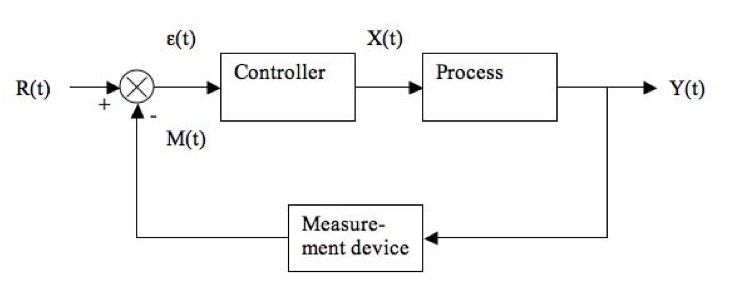 Figure 1. Control block diagramTest 1 (SOC_f=50%)Test 2 (SOC_f=30%)Data from test 1Data from test 2Table 1. Example of a TableTable 1. Example of a TableSOC: State of Charge